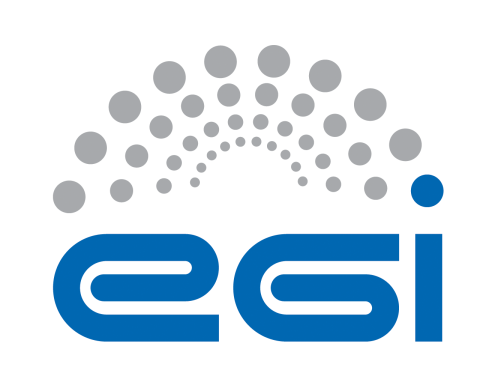 EGI VOOPERATIONAL LEVEL AGREEMENTDOCUMENT LOGTERMINOLOGYThe EGI glossary of terms is available at: https://wiki.egi.eu/wiki/Glossary For the purpose of this Agreement, the following terms and definitions apply. The key words "MUST", "MUST NOT", "REQUIRED", "SHALL", "SHALL NOT", "SHOULD", "SHOULD NOT", "RECOMMENDED", “MAY", and "OPTIONAL" in this document are to be interpreted as described in RFC 2119. The present Operational Level Agreement (“the Agreement’) is made between EGI Foundation (the Service Provider) and CESNET (the Component Provider) to define the provision and support of the provided services as described hereafter. Representatives and contact information are defined in Section 6.The Joint Research Centre (JRC) is the European Commission's science and knowledge service which employs scientists to carry out research in order to provide independent scientific advice and support to EU policy. Services provided within the context of this agreement are for an agriculture monitoring use case.The Customer is represented by the Joint Research Centre (JRC). This Agreement is valid from 01/06/2019 to 30/11/2019. Once approved, this Agreement is automatically renewed, as long as the Component Provider does not expressed decision to terminate the Agreement at least a month before end date of the Agreement. The Agreement was discussed and approved by the EGI Foundation and the Component Provider 19 August 2019.The Agreement extends the Resource Center OLA with following information:The ServicesPossible allocation types:Pledged - Resources are exclusively reserved to the Community and the job will be executed immediately after submission.Opportunistic - Resources are not exclusively allocated, but subject to local availability.Time allocation - Resources are available in fair share-like mode for a fixed time period.Possible payment mode offer:Sponsored - Model where the customer uses services that are funded, or co-funded, by the European Commission or government grants.Pay-per-use - Model where customer directly pay for the service used.The Services are defined by the following properties:Cloud Compute (category: Compute)Description: https://www.egi.eu/services/cloud-compute/ Component Provider: CESNETCloud ComputeNumber of VMs: 4Number of virtual CPU cores: 4 vCPU cores per VM (Total 8)Memory (GB): 16GB per VMLocal disk (GB): 100GBAllocation type: PledgedPayment mode offer: SponsoredDuration: 01 Jun 2019 – 30 Nov 2019Supported VOs: vo.eurogeoss.euVO ID card: https://operations-portal.egi.eu/vo/view/voname/vo.eurogeoss.eu Online Storage (category: Storage)Description: https://www.egi.eu/services/online-storage/Component Provider: CESNETOnline StorageGuaranteed storage capacity [TB]: 10Opportunistic storage capacity [TB]: NAStorage technology: Block storage / S3 type storageDuration: 01 Jun 2019 – 30 Nov 2019Payment mode offer: SponsoredAllocation type:  PledgedSupported VOs: vo.eurogeoss.euVO ID card: https://operations-portal.egi.eu/vo/view/voname/vo.eurogeoss.eu Service hours and exceptionsAs defined in Resource Center OLA.SupportAs defined in Resource Center OLA.Incident handlingAs defined in Resource Center OLA.Service requestsAs defined in Resource Center OLA.Service level targetsMonthly Availability Defined as the ability of a service or service component to fulfil its intended function at a specific time or over a calendar month. Minimum (as a percentage per month): 90%Monthly ReliabilityDefined as the ability of a service or service component to fulfil its intended function at a specific time or over a calendar month, excluding scheduled maintenance periods. Minimum (as a percentage per month): 95%Quality of Support levelMedium (Section 3)Limitations and constraintsAs defined in Resource Center OLA and:Availability and Reliability calculations are based on the Service Monitoring operational results. Failures in VO monitoring are not considered as the Agreement violations. Communication, reporting and escalationGeneral communicationThe following contacts will be generally used for communications related to the service in the scope of this Agreement.Regular reportingAs defined in Resource Center OLA.ViolationsAs defined in Resource Center OLA.Escalation and complaintsAs defined in Resource Center OLA.Information security and data protectionAs defined in Resource Center OLA.Responsibilities Of the Component ProviderAs defined in Resource Center OLA.Of EGI FoundationAs defined in Resource Center OLA and:Support coordination with other Component Providers;Support coordination and conflict resolution with the User;Of the CustomerAll responsibilities of the User are listed in relevant VO SLA.Review, extensions and terminationAs defined in Resource Center OLA.Service ProviderEGI FoundationComponent ProviderCESNET-MCCCustomerJoint Research Centre (JRC), EU Science Hub / vo.eurogeoss.euFirst day of service delivery01/06/2019Last day of service delivery30/11/2019StatusdraftAgreement finalization date19/08/2019SLA Linkhttp://documents.egi.eu/document/3512IssueDateCommentAuthorV0108/07/2019First draft sent to provider for inputBjorn BackebergMałgorzata KrakowianGiuseppe La RoccaVFINAL19/08/2019Final version agreed with providerBjorn BackebergEGI Foundation contactMałgorzata Krakowiansla@mailman.egi.eu SLA Coordinator at EGI Foundation  Component Provider contactZdenek Sustr sustr4@cesnet.cz	Service Support contactSee Section 3